Meeting opened 7.10pmAttendance: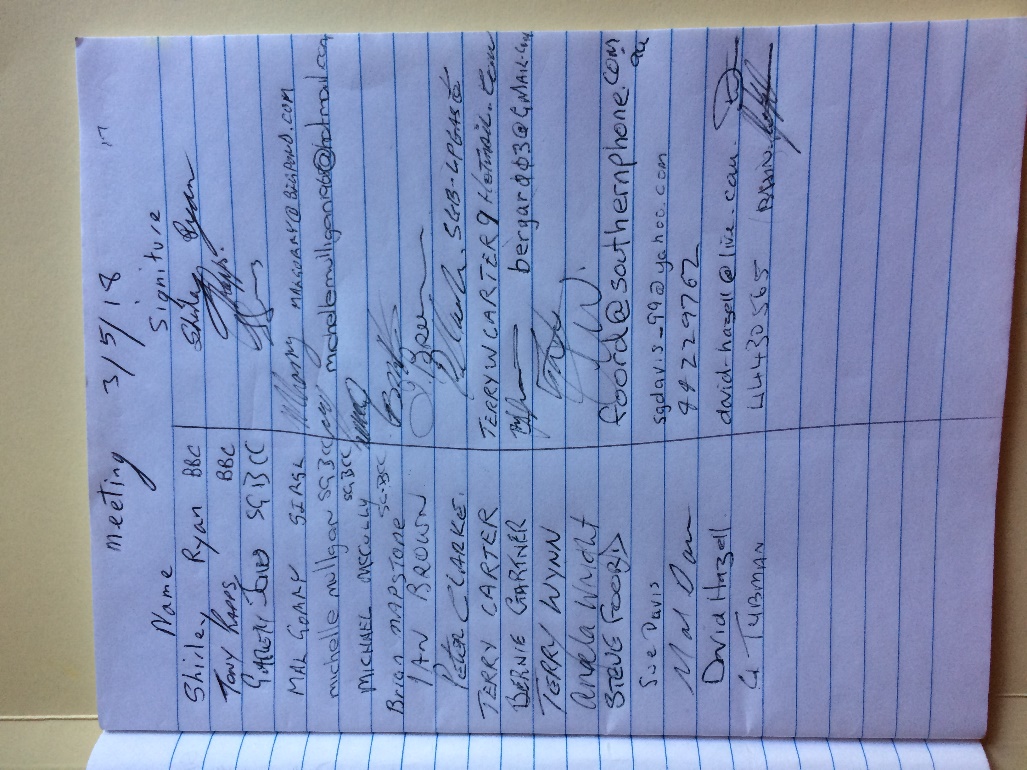 Apologies:Dave WallingtonMinutes of last meeting AGM read.Mal Davis moved that the minutes be acceptedSeconded TonyAll in favorSecretaries reportI sent the minutes to David, so he could put them on the website.I have handed invitations to all the Clubs for the Vern Ash.Sue moved that the secretary’s report be acceptedTony secondedAll in favorTreasurers report Balance $6,896.32Players fee $35Team fees $1,995.00Team and player $1,400.00Moved Sue Davis that the Treasurers report be acceptedBernie Seconded All in favorRecorders reportHappy with the way things are going.Moved Shirley that the report be acceptedSeconded Mal DavisAll in favorMatch secretaries reportThe Doubles Handicap will b on 20th May exservices club.Names must be in by 11th MayContact Mal email on websiteHandicap report Discussion on all handicaps. Especially new players.Handicaps have been changed on the website. Thanks David and Mal.General businessMal Davis moved that special dispensation be given to Sussex to bring up B graders for 4 weeks Seconded Steve FoordAll in FavorThe new players handicaps were assessed on their performance so far into the competition. Some of these and a few other handicaps have been changed. These are on the website.Discussion on Paul Davis playing on wrong handicap.Moved Tony that all 3 points be removed from him.Seconded Mal DavisAll in favorPresentation Dinner was discussed.Steve will look into a room for presentation.Evidence was heard from all parties and witnesses on a fight that happened during c grade comp at the Basin club against the ex services club on Wednesday 18th April.The executive committee decided that the main players involved had brought the game into disrepute.The decision was made to give the players 6 weeks suspension and on returning to competition on the week starting on the 18th June, their attitude will be monitored.Meeting closed at 9.30pmNext meeting Thursday 5th July at the Exservices Club NowraIt would be appreicaited if every Club is represented at this meeting allowing all clubs to have a say.This will allow us all to get on with playing the game we love.Good luck to all those playing in the district competitions.SecretaryShirley Ryanshirleyryn@yahoo.com.au